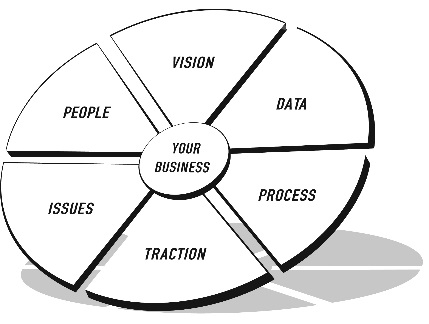 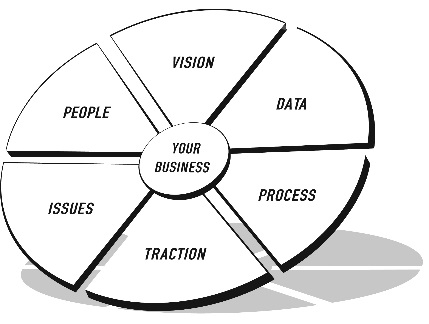 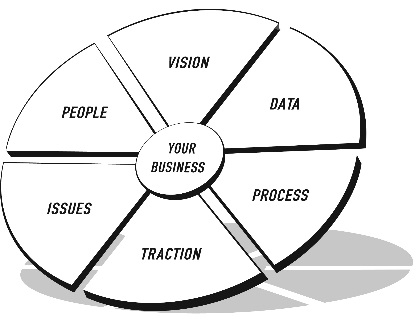 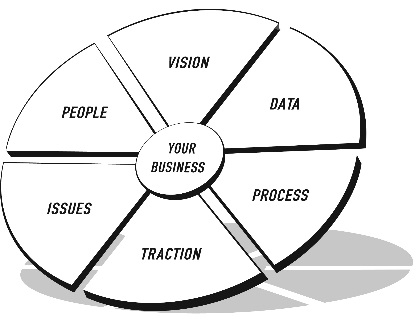 CORE VALUES3-YEAR PICTURE™CORE VALUESFuture Date:  Revenue:  Profit:GPM:Number and Quality of People:Added Resources:Office Environment and Size:Operational Efficiencies: Product Mix: Customer Mix: CORE FOCUS™Purpose/Cause/Passion (Vision):  Our Niche (Mission):Future Date:  Revenue:  Profit:GPM:Number and Quality of People:Added Resources:Office Environment and Size:Operational Efficiencies: Product Mix: Customer Mix: 10-YEAR TARGET™Future Date:  Revenue:  Profit:GPM:Number and Quality of People:Added Resources:Office Environment and Size:Operational Efficiencies: Product Mix: Customer Mix: MARKETINGSTRATEGYTarget Market/“The List”: Three Uniques:Proven Process: Guarantee:  Future Date:  Revenue:  Profit:GPM:Number and Quality of People:Added Resources:Office Environment and Size:Operational Efficiencies: Product Mix: Customer Mix: 1-YEAR PLANROCKSISSUES LISTFuture Date: Revenue:  Profitability:  GPM:  Measurables:  Goals for the Year:With your cursor in the last row, press Tab to add another row.Rocks for the Quarter:                                       WhoWith your cursor in the last row, press Tab to add another row.With your cursor in the last row, press Tab to add another row.